D4.1/de-zaak-V./ Script
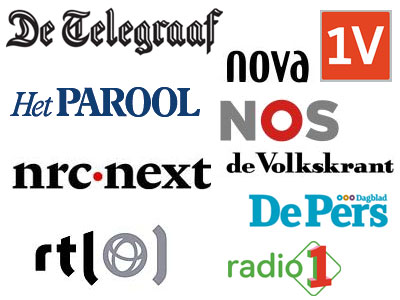 Opdracht: 
Tijdens deze les maak je, met je rechercheteam, een nieuwsitem over de afloop van de zaak V.

Voorbereiding: 	
Thuis heb je een item bekeken. Team 1: DWDD, team 2: NOS-journaal, team 3: Jeugdjournaal, team 4: Opsporing verzocht, team 5: Shownieuws en team 6: Pauw en Witteman.  
Het item dat je gaat maken, sluit aan bij het format (‘sjabloon’ of ‘voorbeeld’) van het programma. Om ervoor te zorgen dat je item aansluit bij het format, noteer je hier de belangrijkste kenmerken van het format. Hierdoor ziet de kijker bij welk nieuwsprogramma jullie item aansluit. Noteer minstens drie kenmerken van het door jullie bekeken format: 1.2.3.Opdracht: 
Ieder team werkt het toegewezen format uit in een video over de afloop van De zaak V. Omdat er slechts één lesuur beschikbaar is en je geen mogelijkheid hebt om de opnames te bewerken  of verschillende opnamen te monteren, zal je de opname goed moeten voorbereiden. Vul daarom dit dossierstuk zorgvuldig met je hele team in. Groepsleden zijn:Gekozen camerastandpunt wordt:De voice-over _____________________________ (naam) zegt:De presentator _____________________________ (naam) zegt:Filmlocatie wordt:Benodigde attributen zijn:De gekozen invalshoek is:Overige tekst die gezegd wordt (door_______________________________)Klaar? 
Dan mogen jullie nu de opnamen maken. Let op, zorg ervoor dat je om __ __ : __ __ uur weer terug in het lokaal bent, want dan worden alle items klassikaal bekeken. Tips tijdens het opnemen:
- De opname duurt 60 tot 90 seconden. 
- Zorg dat je goed articuleert.
- Let op het volume van je stem: niet te zacht, gericht op de camera en vooral niet schreeuwen.
- Voorkom ruis op de achtergrond (rommel in beeld, storende geluiden van andere leerlingen, langslopende mensen die er niet horen)
- Zet de camera tijdens het opnemen op pauze als je moet lachen, je tekst kwijt bent of als  er net een groepje herrieschoppers om de hoek komt. Dit voorkomt dat je een goede opname opnieuw moet doen.